Реакции трис(4-фторфенил)фосфина с акриловой и 3-(2-тиенил)акриловой кислотами  Моряшева А.Д., Нафикова А.В., Романов С.Р., Галкина И.В., Бахтиярова Ю.В. Студент, 4 курс специалитета1Казанский (Приволжский) федеральный университет, 
химический институт им. А.М. Бутлерова, Казань, РоссияE-mail: nastik-2014@mail.ruПроизводные	трис(4-фторфенил)фосфина используются в качестве органокатализаторов, лигандов в комплексах различных металлов. Так как уже известны реакции трифенилфосфина с непредельными карбоновыми кислотами и их галогенпроизводными с образованием карбоксилатных фосфабетаинов, представлялось интересным провести реакции трис(4-фтортрифенил)фосфина с акриловой кислотой (схема 1) и 3-(2-тиенил)акриловой кислотой (схема 2).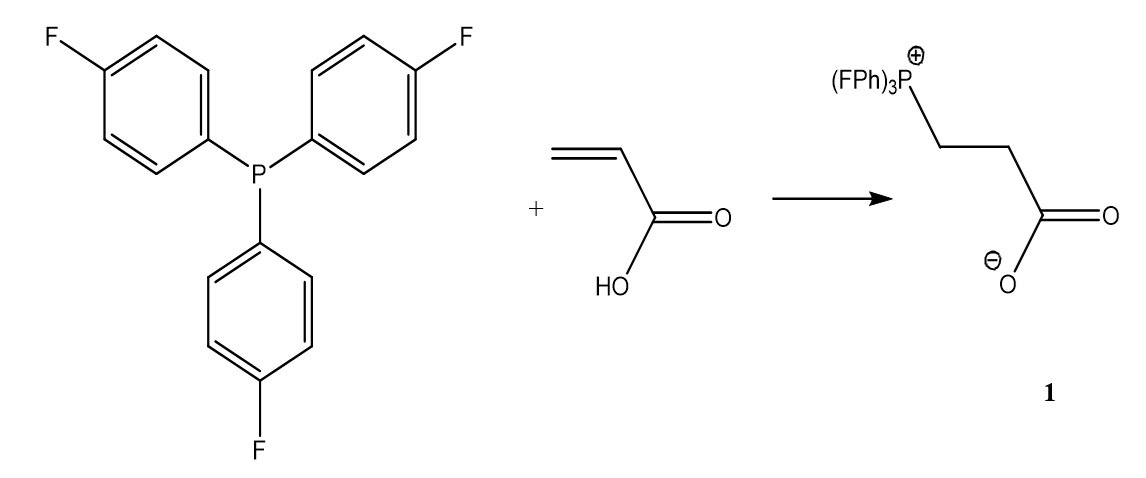 Схема 1. 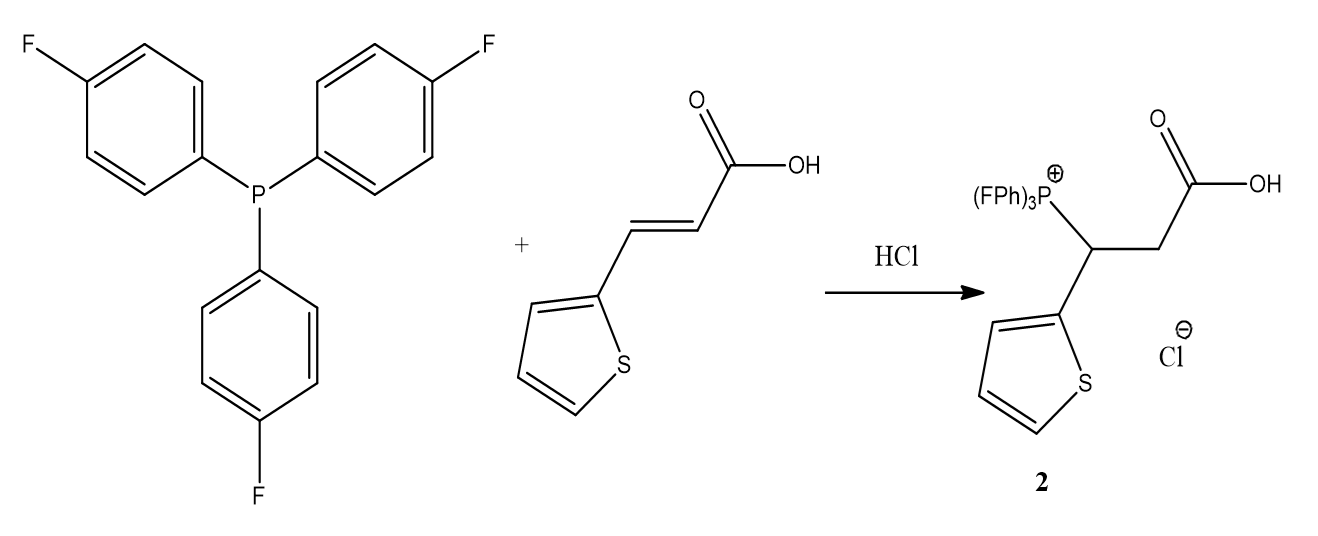 Схема 2.Данный фосфин ввиду своей меньшей нуклеофильности труднее вступает в реакции с непредельными карбоновыми кислотами. Все реакции протекают при нагревании, а в случае с 3-(2-тиенил)акриловой кислотой ещё и в присутствии HCl, в то время, как с трифенилфосфином реакции проходят при комнатной температуре и выходы существенно выше.       Синтезированные соединения были охарактеризованы комплексом спектральных методов.Таблица 1. Характеристики соединений 1,2Работа выполнена за счет средств Программы стратегического академического лидерства Казанского (Приволжского) федерального университета («Приоритет-2030»).№КислотаИК, ν см-1 COOHЯМР 31Р, м.д.Тпл, °СВыход, %1Акриловая1581, 130924.3масло7523-(2-тиенил)акриловая 168025.2масло71